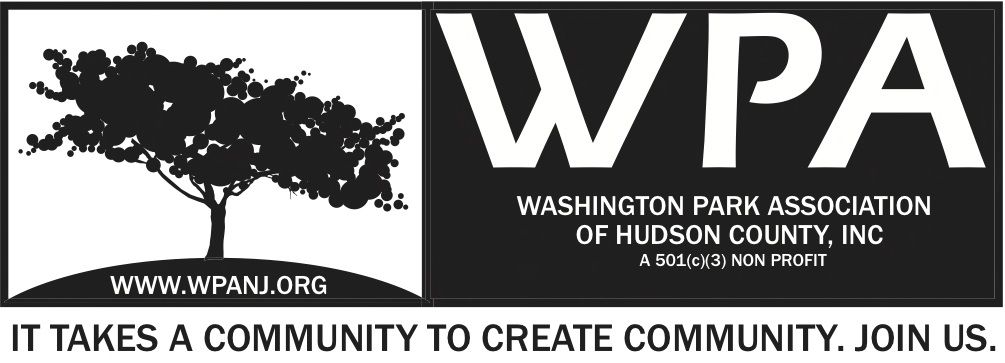 Location: St. John’s Lutheran Church - 155 North St. Jersey City, NJ 07307May 1, 2017Time: 7:30pm- 9:00pmTimeItemOwnerWelcomeCall to orderWelcome visitors and general membership **Please sign in**Reading of WPA mission statement and rules of conduct  Present Trustee to readTrustee Roll CallRatify Minutes